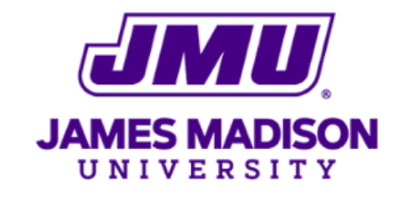 Members of the student’s document committee should each fill out a copy of the form on page 1 below and submit it to the committee chair, who will retain copies in their records. If the student has passed the defense, page two should be signed by all committee members and submitted to the Director of Graduate Studies.Part I. Evaluation of the proposal.Does the student…Part II. Evaluation of the defense.Does the student…Part III. Member’s recommendation.Please select one:Provide additional comments below as necessary:___________________________________________     ______________                                                                                        (Member’s signature)                                         (Date)The following student has successfully completed and defended their document proposal.__________________________________________________(student name)____________________(date)_____________________________________         _____________________________________(chair’s name)                                                               (chair’s signature)_____________________________________         _____________________________________(reader’s name)                                                            (reader’s signature)_____________________________________         _____________________________________(reader’s name)                                                            (reader’s signature)Committee Chair: Please keep one copy for yourself (the student’s advisor) and give one copy to the Director of Graduate Studies.ItemYesNoComment (optional)Present a feasible topic with a clear thesis?Establish the relevance of the topic to the discipline?Outline the content of each chapter logically?Demonstrate command of relevant literature both within the proposal and via the bibliography?ItemYesNoComment (optional)Demonstrate reasonable command of the topic at this stage?Demonstrate an awareness of the next steps necessary to continue their research/writing?Answer any questions or concerns the committee poses?Appear prepared to see the project through to its completion?I approve the proposal as written.I request that the proposal be revised and resubmitted according to the comments above.